ΣΩΜΑΤΕΙΟ  ΕΡΓΑΖΟΜΕΝΩΝ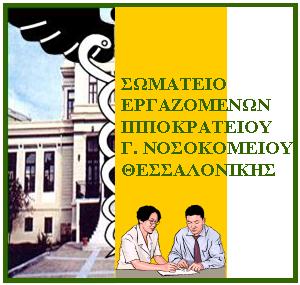 ΓΕΝΙΚΟΥ ΝΟΣΟΚΟΜΕΙΟΥ  ΘΕΣ/ΝΙΚΗΣ«ΙΠΠΟΚΡΑΤΕΙΟ»                                                      ΚΩΝΣΤΑΝΤΙΝΟΥΠΟΛΕΩΣ  49 * 546 42 ΘΕΣΣΑΛΟΝΙΚΗΤΗΛ: 2310 892199   , 2310 812792 , e-mail: somatippo@ yahoo.gr               Θεσσαλονίκη  06-10-2020                          Αρ. Πρωτ.  2775 Προς:. - κ.  ΔΙΟΙΚΗΤΗ του ΙΠΠΟΚΡΑΤΕΙΟΥ Γ.Ν.Θ.	  - κ.  Αναπληρωτή ΔΙΟΙΚΗΤΗΚύριε Διοικητά,μετά τις τελευταίες εξελίξεις στην καθημερινότητα του Νοσοκομείου, το ΔΣ του Σωματείου μας, επανέρχεται με αναφορά στα εξής σημαντικά ζητήματα τα οποία χρειάζονται άμεση αντιμετώπιση  και απάντησης από πλευράς Διοίκησης.1. Πανδημία Covid-19Τις τελευταίες ημέρες παρατηρήθηκε αύξηση των κρουσμάτων της νόσου μεταξύ υπαλλήλων του Νοσοκομείου (σήμερα νοσηλεύονται δύο νοσηλευτές), μάλιστα σε αριθμό που δημιουργεί ανησυχία. Βάσει αυτού παρατηρήθηκαν  τα εξής:Α) Συνάδελφοι που βρέθηκαν θετικοί στον ιό αντιμετωπίζονται σαν εξιλαστήρια θύματα κατηγορούμενοι για προσωπική ανεύθυνη συμπεριφορά και μάλιστα καλούνται για σχετικές διευκρινήσεις. Πρέπει να ληφθεί υπόψη ότι το προσωπικό του Νοσοκομείου μας, αποδεκατισμένο αριθμητικά τα τελευταία χρόνια, γερασμένο και κουρασμένο από τις συνεχώς αυξανόμενες απαιτήσεις εργασίας, ανταποκρίθηκε με τον καλύτερο τρόπο στις προκλήσεις της πανδημίας. Συμμετέχοντας όπως όλοι οι πολίτες στις αυξημένες υποχρεώσεις της κοινωνικής ζωής λόγω της πανδημίας, αντιμετωπίζουν τους ίδιους με όλους τους άλλους κινδύνους και ταυτόχρονα έρχονται καθημερινά σε επαφή με ασθενείς και χώρους υγειονομικής δραστηριότητας. Είναι λοιπόν μεγάλο λάθος η επίρριψη προσωπικών ευθυνών στους εργαζόμενους , ενώ θα πρέπει το Νοσοκομείο να τηρεί όλα τα μέτρα και τα μέσα.Β) Οι εργαζόμενοι οι οποίοι εντοπίζονται ως «θετικοί» στον Covid-19, ή παρουσιάζουν μια σειρά πιθανών σχετικών συμπτωμάτων, δεν έχουν μια γραπτή τυπική καθοδήγηση για τον τρόπο με τον οποίο θα πρέπει να κινηθούν. Για το λόγο αυτό ζητάμε άμεσα την έγγραφη ενημέρωση όλων σχετικά με μια τυπική και σταθερή διαδικασία την οποία όλοι οι υπάλληλοι  θα πρέπει να τηρούν στην περίπτωση που αναγνωρισθούν ως θετικά κρούσματα ή εφόσον παρατηρούν κάποια συμβατά ή μη με τον ιό συμπτώματα .Γ) Μεγάλο πρόβλημα δημιουργείται με τη μεταφορά ασθενών οι οποίοι νοσηλεύονται στην κλινική Covid-19  ή έχουν χαρακτηρισθεί πιθανά κρούσματα και χρειάζονται εξέταση Αξονικού Τομογράφου. Καθώς ο Αξονικός Τομογράφος του Νοσοκομείου βρίσκεται στο κτίριο Α΄ δηλ μακριά από το κτίριο Γ΄ της κλινικής Covid-19, γίνεται μεταφορά τους εκεί, μέσα από διαδρόμους του Νοσοκομείου ή ακόμη χειρότερα και από τον προαύλιο χώρο. Όπως γίνεται αντιληπτό η εικόνα δεν είναι η κατάλληλη για κάτι τέτοιο ενώ ταυτόχρονα δημιουργούνται σοβαρά ερωτηματικά σχετικά με πιθανή διασπορά του ιού κατά τη διαδικασία αυτή, αν αναλογισθεί κανείς ότι σε όλους τους προαναφερόμενους χώρους κινείται σημαντικός αριθμός τόσο προσωπικού όσο και ασθενών και άλλων πολιτών. Ως εκ τούτου θα πρέπει άμεσα να αντιμετωπισθεί το πιο πάνω θέμα.            Δ)  Σύμφωνα με την τελευταία εγκύκλιο του Υπουργείου χορηγούνται ειδικές άδειες λόγω Covid-19 σε μια σειρά υπαλλήλων ειδικών κατηγοριών. Για να συμβεί αυτό θα περιγράφεται μια διαδικασία (ομολογουμένως δαιδαλώδης και χρονοβόρα) η οποία όμως δεν έχει οριστικοποιηθεί στο Νοσοκομείο μας και οι ενδιαφερόμενοι υπάλληλοι δεν λαμβάνουν ολοκληρωμένη πληροφόρηση και καθοδήγηση. Πρέπει λοιπόν άμεσα να οριστικοποιηθεί η νόμιμη διαδικασία και να ενημερωθούν όλοι οι υπάλληλοι ώστε να αντιμετωπίζονται όλοι σωστά και χωρίς επιπλέον κινδύνους αλλά και τα Τμήματα να μπορούν να ανταποκριθούν στις υποχρεώσεις τους.   Ε) Το πιο πάνω θέμα επαναφέρει στο προσκήνιο την υποχρέωση  του Νοσοκομείου να διαθέτει Γιατρό εργασίας και βέβαια να ενεργοποιήσει τις διατάξεις σχετικά την ασφάλεια του προσωπικού (γιατρός εργασίας, τεχνικός ασφαλείας κλπ). Καθώς το Νοσοκομείο μας δεν έχει τακτοποιήσει τις εκκρεμότητες αυτές καλούμε τη Διοίκηση να καλύψει άμεσα τις σχετικές υποχρεώσεις προχωρώντας στην ενεργοποίηση των σχετικών προβλέψεων αλλά κυρίως στην περίοδο αυτή καλύπτοντας τη θέση του Γιατρού εργασίας.              2. Συμβάσεις επικουρικώνΕίναι γεγονός ότι με βάσει τις τελευταίες ρυθμίσεις οι συμβάσεις των επικουρικών στις διάφορες ειδικότητες του Νοσοκομείου έχουν παραταθεί έως 31/12/2020. Είναι όμως επίσης απόλυτα παραδεκτό από όλους ότι οι ανάγκες του Νοσοκομείου σε προσωπικό είναι τεράστιες και ειδικά την περίοδο αυτής της πανδημίας. Για το λόγο αυτό καλούμε τη Διοίκηση να προχωρήσει στις απαραίτητες από την πλευρά της ενέργειες, της εκ νέου ανανέωσης των συμβάσεων αυτών εγκαίρως και κατ΄ επέκταση της μονιμοποίησης των εν λόγω υπαλλήλων του Νοσοκομείου. Η ενέργεια αυτή θα βοηθήσει στη διατήρηση της εύθραυστης έστω ισορροπίας που σήμερα υπάρχει στη λειτουργία του Νοσοκομείου αλλά και θα αποτελέσει μια πράξη αναγνώρισης της προσπάθειας και της προσφοράς των υπαλλήλων αυτών, στην πολύ δύσκολη περίοδο την οποία βιώνουμε. Αποτελεί δε απόλυτη υποχρέωση της ηγεσίας του Υπουργείου Υγείας και της Κυβέρνησης. 3. Parking   ΝοσοκομείουΌλοι γνωρίζουμε ότι τα τελευταία χρόνια το Νοσοκομείο μας, αντιμετωπίζει ιδιαίτερο πρόβλημα σχετικά με το parking των αυτοκινήτων τόσο των εργαζομένων όσο και των πολιτών. Οι ρυθμίσεις οι οποίες έγιναν κατά τη θητεία της προηγούμενης Διοίκησης οδήγησαν σε  λύση μόνο του προβλήματος της ασφάλειας του χώρου, χωρίς όμως να αντιμετωπισθεί  πραγματικά το θέμα. Την περίοδο αυτή οι ανάγκες του προσωπικού όσο και των πολιτών αυξήθηκαν τόσο σε ότι αφορά τα συνήθη προγράμματα όσο και τις νέες συνθήκες λόγο κορωνοϊού. Στην ήδη επιβαρυμένη κατάσταση ήρθε να προστεθεί η προσθήκη του ποδηλατοδρόμου γύρω από το Νοσοκομείου ο οποίος είχε σαν αποτέλεσμα την μείωση των ήδη ελάχιστων υπαρχουσών εκτός Νοσοκομείου θέσεων parking. Οι υπάλληλοι πλέον ταλαιπωρούνται ιδιαίτερα ενώ παρατηρήθηκαν φαινόμενα επιβολής προστίμων για παράνομη στάθμευση αλλά και επικίνδυνων καταστάσεων λόγω έλλειψης χώρων. Ένας ποδηλατοδρόμος ο οποίος είναι  επικίνδυνος  ακόμη και για την ζωή των ποδηλατών από την είσοδο-έξοδο των ασθενοφόρων και των αυτοκινήτων. Το σωματείο παρά τις παρεμβάσεις τις οποίες έκανε στο δήμο Θεσσαλονίκης δεν βρήκε καμία λύση. Το ΔΣ του Σωματείου μας εξέτασε το θέμα και προτείνει προς τη Διοίκηση τα εξής:Να γίνει νέα εκτίμηση των πραγματικών αναγκών των υπαλλήλων του Νοσοκομείου σε θέσεις parking.Να γίνει εκ νέου εκτίμηση του σχεδιασμού απόδοσης θέσεων parking εντός του Νοσοκομείου σε υπαλλήλους αλλά και κοινό.Να επανακαθορισθεί ο τρόπος επίδοσης αδειών parking στα Τμήματα και μεταξύ των ειδικοτήτων.Να γίνει μια νέα, εκ μέρους του Νοσοκομείου, προσπάθεια ανεύρεσης θέσεων  parking  απέναντι από την είσοδο του Νοσοκομείου για τους υπαλλήλους του Νοσοκομείου. Το κόστος να καλύπτεται από το Νοσοκομείο . Σχετικά με το θέμα αυτό το Σωματείο έχει άποψη-πρόταση την οποία είναι έτοιμο να συζητήσει με τη Διοίκηση. 4. Απλήρωτο Επικουρικό  ΠροσωπικόΤο τελευταίο διάστημα  προσλήφθηκαν στα Νοσοκομεία υπάλληλοι διαφόρων ειδικοτήτων για τις ανάγκες της πανδημίας. Σε ένα μέρος των υπαλλήλων αυτών η μισθοδοσία εντάχθηκε  σε προγράμματα ΕΣΠΑ και έτσι πληρώνονται κανονικά ενώ στους υπόλοιπους η μισθοδοσία εντάχθηκε στους προϋπολογισμούς των Νοσοκομείων με αποτέλεσμα να μην αποζημιώνονται καθώς τα Νοσοκομεία δεν ενισχύθηκαν από το Υπουργείο με σχετικά κονδύλια.   Ένας αριθμός 50 υπαλλήλων αυτής της κατηγορίας στις ειδικότητες Ιατρών και Νοσηλευτών και στο Ιπποκράτειο Νοσοκομείο Θεσσαλονίκης, δεν έχουν μέχρι σήμερα αποζημιωθεί για την εργασία τους (νυχτερινά και αργίες) για τους μήνες Μάρτιο-Απρίλιο και Μάιο 2020. Επίσης δεν αποζημιώθηκαν για όλους  αυτούς τους μήνες οι εν λόγω γιατροί για τις εφημερίες στις οποίες συμμετείχαν.Το Νοσοκομείο αλλά κυρίως το Υπουργείο Υγείας πρέπει άμεσα να φροντίσουν για την επίλυση του προβλήματος αυτού και να προχωρήσουν στην άμεση αποζημίωση των εν λόγω υπαλλήλων, οι οποίοι θα πρέπει να σημειώσουμε ότι λαμβάνουν ούτως η άλλως  μισθούς 700-800 €.Για όλα τα πιο πάνω θέματα η Διοίκηση του Σωματείου είναι σε θέση και διάθεση συζήτησης με τη Διοίκηση του Νοσοκομείου για την επίτευξη του καλύτερου δυνατού αποτελέσματος για όλους. Σε κάθε περίπτωση όμως θα βρίσκεται σε ετοιμότητα αντιμετώπισης της όποιας ενέργειας ή αβλεψίας η οποία θα στρέφεται κατά των εργαζόμενων-μελών του.Περιμένουμε την άμεση ανταπόκρισή σας .                                ΓΙΑ ΤΟ  Δ.Σ.  ΤΟΥ  ΣΩΜΑΤΕΙΟΥ Ο ΠΡΟΕΔΡΟΣ	 Ο ΓΕΝ. ΓΡΑΜΜΑΤΕΑΣ                 ΧΡΗΣΤΟΣ ΤΖΕΛΕΠΗΣ    	                    ΚΩΝΣΤΑΝΤΙΝΟΣ ΒΕΛΙΚΟΣ